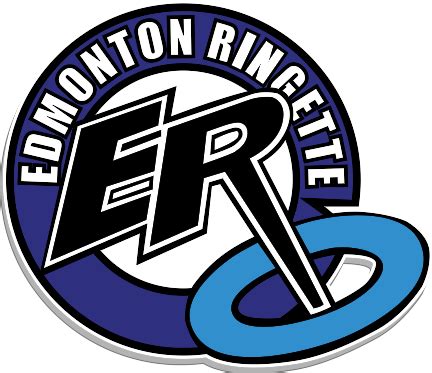 Edmonton Ringette (EFCLRA) is a volunteer organization which relies on its members to perform volunteer duties. Each member family must take on the responsibility to do their share in helping to raise money and volunteer at various organization functions. Strong organizations come from willing members.A volunteer commitment form and a $200.00 deposit cheque dated March 31, 2019 per player registered is required. a NO EXCEPTIONS.Team Manager and Volunteer Coordinator will track hours but it is up to each parent to ensure the hours are worked.To satisfy your volunteer commitment for the 2018-2019 season, please consider contributing your time and talent to one or more of the following commitments. A minimum of 4 hours is required.DUTIES THAT ARE RECOGNIZED:Executive/Board Member – http://edmontonringette.com/executive Head Coach – 1 per team – http://edmontonringette.com/content/for-coaches   Assistant Coach - 1 per teamTeam Manager (up to 2 per team) – http://edmontonringette.com/content/for-managers Silver Ring Volunteer Oilers/Oil Kings 50/50 (if available this season - actual hours worked)U12A and 14B Provincials Any duty that is approved by the Board of Directors at a general meetingDUTIES THAT ARE NOT RECOGNIZED:Any team work that benefits individual teams – team fundraisingScore/Time Keeping/Shot Clock Operation Jersey ParentTeam FundraisingKeep in mind that some duties need to be filled whether everyone has fulfilled their volunteer commitments. This is especially important during Silver Ring. Every team is expected to fill slots to help out.VOLUNTEER COMMITMENT OVERVIEW:At the event it is the responsibility of the volunteer to sign in when he/she arrives and sign out when he/she has finished.When the volunteer commitment is completed the deposit cheque will be securely destroyed by the Volunteer CoordinatorIt is the responsibility of the volunteer to find a replacement if they cannot work the shift they have signed up for. NO EXCEPTIONS.If the volunteer or their replacement fails to work the event, their cheque will be cashed.If you do not show up, for the next season, you will be required to post a $200.00 CASH deposit for your volunteer commitment. Once you fulfill your commitment you will be issued a cheque for the money. NSF cheque will mean that your child will not be allowed to play until all financial obligations are made to EFCLRA - this to include the following season. PARENT INFORMATION:As with all sports teams, participation by parents is necessary to help your child’s team run throughout the season.http://edmontonringette.com/content/for-parents To sign up for Volunteer Duties throughout the season, go to:http://edmontonringette.com/content/volunteer Please retain for your records.EDMONTON RINGETTE VOLUNTEER COMMITMENT FORM 2018-2019Players Name:________________________________________________________________Players Division:______________________________________________________________Parent #1 Name:______________________________________________________________Email and/or Cell Number:_____________________________________________________Parent #2 Name (if applicable)____________________________________________________Email and/or Cell Number:_____________________________________________________I, ________________________________ (parent’s name) have read the terms and conditions and agree to fulfill my volunteer commitments. _____ Our Family is unwilling to volunteer. For those families who are not willing to volunteer, a cheque dated with current date or cash for $200.00 is required in lieu of completing the volunteer commitments as listed above for 2018-2019 season. In this case, no posted cheques will be accepted, as they will be cashed right away. Signature _____________________________________________Date ________________________________________________Please submit your $200 cheque along with this form to: Your Division Director Jo-AnneEdmonton RingetteVolunteer Coordinator